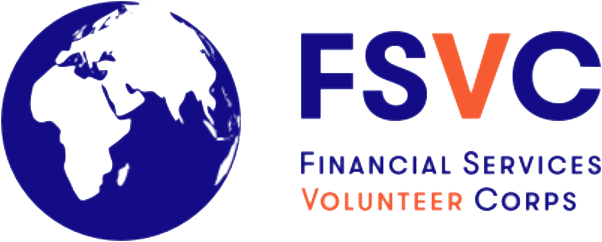 Projet de Développement Socio-économique Inclusifde la Région Béni Mellal Khénifra. BMK-ISEDTermes de RéférencesMission de renforcement des capacités de 40 communes dans la planification et l’exécution du budget sensible au genre et le contrôle interneFévrier 2021  Rappel du Contexte	: Les collectivités territoriales sont des acteurs de premier rang pour mener à bien des politiques publiques de proximité qui satisfassent les besoins publics à l’échelon local.C’est dans ce cadre que les nouvelles lois organiques relatives aux collectivités territoriales sont venues insuffler une nouvelle vision territoriale au Maroc basée sur la régionalisation avancée s’accentuant sur le transfert des compétences, le renforcement des ressources financières et la limitation du contrôle administratif afin d’atteindre un développement régional inclusif et durable et en vue de contribuer à la modernisation des structures de l’État et d’accroitre son efficience et son efficacité pour les services rendus aux citoyennes et citoyens.Pour amorcer ce processus et l’orienter vers des résultats afin de maitriser la dépense publique locale, et s’inscrire dans une démarche de performance, l’instauration de nouvelles mesures sont nécessaires pour s’assurer de l’efficacité et de l’efficience de l’action publique locale, répondant du même coup aux impératifs de la nouvelle gestion publique.Cependant ces instruments sont encore mal compris et acceptés, tant leur application exige une profonde transformation administrative touchant le comportement de tous les acteurs impliqués, d’où le défi permanent lancé aux acteurs de la gestion publique en général et locale particulièrement.Le projet de Développement Socio-économique Inclusif de la Région Béni Mellal Khénifra BMK-ISED (2020-2025), financé par l’USAID et mis en œuvre par un consortium dirigé par FHI360, apporte son soutien au Maroc pour pouvoir réaliser ses priorités de développement nationales et locales fondées sur une plus grande inclusion et participation active des femmes, des jeunes, des personnes handicapées et des communautés rurales afin de promouvoir une croissance économique accélérée et plus équitable.Dans cette optique, Le projet BMK-ISED apporte son soutien aux collectivités territoriales de la région BMK pour inciter à une profonde transformation administrative. A cet élan, une démarche d’appui technique visant l’amélioration de la qualité de la planification et l’exécution budgétaire et le contrôle interne a été conçu à la base d’un processus axé sur la demande et la Co-création. Pour mettre en œuvre cette démarche, BMK-ISED a adopté la méthodologie d’évaluation de la performance de la gestion des finances publiques (PEFA) pour évaluer la capacité des communes cibles en gestion des finances publiques (GFP). Cette action a permis d'identifier les barrières et les faiblesses et les portes d’entrée pour développer la performance des aspects précités.  Le rapport d'évaluation a mis en évidence des besoins considérables en matière de formation et d'activités de renforcement des capacités dans les domaines de la planification budgétaire, la publication des informations financières, le contrôle et le l'audit financiers, la budgétisation sensible au genre, la gestion des projets publics, la gestion des actifs, la fiscalité locale et la gestion des ressources humaines.  En conséquence, BMK-ISED prévoit la conception la mise en place d’un programme de renforcement des capacités en matière de PEFA (Dépenses publiques et responsabilité financière) destiné à 40 communes, en commençant par des sessions de formation sur la planification et l'exécution du budget et le contrôle interne.Dans cette optique, BMK-ISED a jugé nécessaire de faire appel aux services de prestations d’un e/des expert e s disposant de l’expérience requise, pour renforcer les capacités de 40 communes de la région Béni Mellal Khénifra.Objectifs de la prestation :Accompagner les 40 communes pour atteindre les objectifs suivants :Elaborer le projet de performance chaque année pour chaque budget avec des indicateurs ;Avoir un système de comptabilité patrimoniale ;Améliorer la gestion du patrimoine locatif à travers l’actualisation des loyers des locaux communaux, l’engagement rapide des procédures de résiliation des contrats de location concernant les locataires défaillants et de mettre un terme aux occupations non contractuelles et établir de nouveaux contrats pour ces locaux après appel à la concurrence ;Tenir un registre qui renseigne pour chaque bien sur son numéro d’inscription au registre, sa nature, les références du titre foncier, la superficie, l’affectation, la composition, l’adresse et les commentaires ainsi que les transactions affectantes lesdits biens ;Assurer une meilleure protection et sauvegarde du patrimoine privé et public à travers l’immatriculation des biens communaux ;Mettre en place un manuel de procédures définissant les actes à entreprendre, les documents et visas nécessaires et les délais à respecter ;Mettre en place un organigramme conforme aux dispositions législatives et réglementaires tout en précisant les missions confiées à chaque unité, de façon à assurer une coordination entre les différentes unités et à instaurer un système de contrôle interne ;Etablir des rapports de performance à la clôture de chaque exercice ;Communiquer les états comptables et financiers aux publics ;Mettre en place des procédures formelles de sélection des projets sur la base de critères préalablement définis ;Calculer les coûts des investissements pour toute la durée de vie des projets ;Elaborer pour chaque année un rapport qui présente des informations ventilées par genre sur les prestations prévues et les résultats attendus.Consistance et déroulement de la prestationLa prestation, objet de la présente mission, consiste à concevoir et mettre en place un parcours de renforcement des capacités destinées à former et accompagner 40 Communes de la région Béni Mellal Khénifra ; Au début de la mission, le/la(s) expert/e(s) est invité à : - Participer à une réunion de lancement avec, au minimum, le spécialiste de la gouvernance de BMK-ISED pour examiner les objectifs de la mission et concevoir l'approche de la mise en œuvre de la formation et rédiger et soumettre une note méthodologique consolidée.Au cours de la mission, le/la(s) expert/e(s) doit : - Concevoir des modules de formation, des outils et des études de cas en arabe ou en français, et un programme de formation couvrira les sujets mentionnés ci-dessus et s'appuiera sur l'évaluation du PEFA.- Préparer un plan de suivi et d'évaluation pour assurer la mise en œuvre des tâches après la journée de formation par le personnel des communes.- Animer des sessions de formation de 40 communes sur les meilleures pratiques liées à la planification, l'exécution et le suivi du budget au niveau communal, y compris l'inclusion du genre dans le processus de budgétisation. Le parcours de formation comprendra deux phases : Une formation initiale : Un jour de formation dans chaque province de la région BMK pour : Faire un rappel et donner une vue d'ensemble des pratiques et procédures actuelles des communes, des outils et techniques sur la façon d'améliorer la planification et l'exécution du budget.Concevoir une liste des taches (reformes) à mettre en place par les communes après la journée de la formation. Les deux jours de formation restants, auront lieu 45 jours après le premier jour de formation, l'objectif est de donner le temps nécessaire pour préparer l'approche de formation approfondie la plus efficace en fonction du profil des participants. Une formation approfondie : Deux jours de formation dans chaque province pour :Examiner et discuter en profondeur l'avancement de la mise en œuvre de la liste des tâches à réaliser par les communes. Partager avec les communes des outils et des pratiques adaptés aux besoins des fonctionnaires des communes cibles ; Définir une stratégie de suivi et de soutien à mettre en œuvre par les DCL et l'équipe du projet BMK-ISED.A la fin de la mission, le/la(s) expert/e(s) doit : Préparer un projet de rapport final qui résume la mission, les principales recommandations et observations basées sur les outils de suivi et d'évaluation.Livrables prévus Les livrables prévues par rapport aux différentes tâches, citées en haut sont comme suit :Au début de la mission, le/la(s) expert/e(s) de la planification et de l'exécution du budget devra préparer et soumettre : Une note méthodologique consolidée après la réunion de lancement avec, au minimum, le spécialiste de la gouvernance de BMK-ISED.Au cours de la mission, le/la(s) expert/e(s) en planification et exécution budgétaire doit partager :Des modules de formation, des outils et des études de cas en arabe (de préférence) ou en français, le programme provisoire pour chaque formation, et les fiches d’évaluation pré et post formation.Un plan de suivi et d'évaluation pour assurer la mise en œuvre de la liste des tâches.Des rapports et Des fiches d’évaluation des deux sessions de formation.A la fin de la mission, le/la(s) expert/e(s) doit soumettre :Un rapport final qui résume la mission.Les livrables doivent être remis en français avec une synthèse en Anglais.Réception et approbation des livrables Les rapports des différentes étapes seront validés par l’équipe technique communale et l’équipe du projet BMK-ISED dans un délai de 10 jours après la soumission de chaque livrable.Qualifications requises	Au minimum Bac+5 en Economie, Expert/e(s) en planification et exécution budgétaire et contrôle interne ;  Au minimum 08 ans d’expérience dans l’assistance technique et la formation des collectivités territoriales en matière de planification et exécution budgétaire et contrôle interne ;  Bonne maitrise du cadre normatif de la planification et exécution budgétaire et contrôle interne des collectivités territoriales. Expérience acquise dans la conception et/ou la mise en œuvre et/ou le suivi et l’évaluation des budget axés sur les jeunes, des femmes et les personnes en situation de handicap ;Niveau d’Effort : Le niveau d’effort pour la conduite de l’ensemble des tâches est estimé à vingt-trois hommes/jours (23 Jours) qui sera ventilé selon les étapes suivantes : Note méthodologique consolidée pour approbation après la réunion technique avec l'équipe BMK-ISED : 1 jour (demi-journée pour la réunion de cadrage et demi-journée pour consolider la note).Conception des modules de formation, des outils et des études de cas en arabe. Le programme de formation couvrira les sujets mentionnés ci-dessus et s'appuiera sur l'évaluation du PEFA : 5 jours.Animation d’une formation Initiale : 5 jours de formation (1 jour/province) Animation des sessions de formation approfondie des communes sur les meilleures pratiques : 10 jours (2jours/province).Rapport final : 2 joursDurée de la mission La durée de cette mission est de 90 jours s’étalant du 01 Mars 2021 au 31 Mai 2022.Modalités de règlement Le règlement se fera mensuellement contre la provision d’une feuille de temps (TimeSheet) approuvée par le responsable de l’activité et, s’il y a lieu, les livrables attendus pour le mois en cours.  Critères de sélection du (des) consultant (s)  Le choix le/la(s) expert/e(s) se fera sur la base des critères suivants. Evaluation des offres L’offre sera évaluée selon la règle suivante, l'offre technique contribue à 70% et l'offre financière à 30% à l'évaluation globale de l'offre.ConfidentialitéLe prestataire est tenu de respecter la stricte confidentialité vis-à-vis des tiers, pour toutes informations relatives à la mission ou collectées à son occasion (aucune reproduction/ diffusion de tous ou parties des rapports de mission n’est admise sans autorisation écrite préalable des gestionnaires du projet BMK-ISED). Tout manquement au respect de cette clause entraînera une interruption immédiate de la mission. Cette stricte confidentialité reste de règle, sans limitation, après la fin de mission.Exigences en matière de protection des données Au cas où le prestataire recevra des données personnelles, il respectera les règlements de protection des données personnelles et agira selon les préconditions y afférentes.Modalités de soumission Le/la(s) expert/e(s) intéressé e(s) sont priés de bien vouloir nous envoyer leur offre technique (note méthodologique explicitant notamment la démarche envisagée pour l’intégration du genre et de l’inclusion sociale dans le parcours de formation), attestations des prestations similaires et CV faisant mention des expériences spécifiques en budgétisation sensible au genre) et offre financière en TTC (devis) ci-joint à l’adresse mail : sbenlakhdher@fsvcmaghreb.org l'objet de l'e-mail doit être "Application 2022/01 BMK-ISED" et cela avant le 28 Février 2022 à 23h55.Critères de sélectionNotationExpériences en planification et exécution budgétaire sensible au genre et contrôle interne avec les collectivités territoriales.30%Expériences dans l’animation des ateliers de formation aux profits des fonctionnaires des collectivités territoriales.40%Méthodologie proposée30%NB : Ne sont prises en considération que les offres ayant reçue une note technique supérieure ou égale à 70/100.NB : Ne sont prises en considération que les offres ayant reçue une note technique supérieure ou égale à 70/100.